PANDUAN PENULISAN SKRIPSI DAN TUGAS AKHIR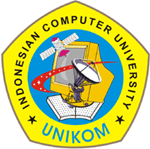 JURUSAN MANAJEMEN  INFORMATIKA  FAKULTAS TEKNIK DAN ILMU KOMPUTER UNIVERSITAS KOMPUTER INDONESIABANDUNG 2009PANDUAN PENULISAN TA/SKRIPSIORIENTASI PRODUKJURUSAN MANAJEMEN INFORMATIKA TAHUN AKADEMIK 2009/2010UNTUK PROGRAM D3 DAN PROGRAM S1LEMBAR PENGESAHAN	PERNYATAAN KEASLIAN ABSTRAK	ABSTRACK	KATA PENGANTAR	DAFTAR ISI	DAFTAR GAMBAR	DAFTAR TABEL	DAFTAR SIMBOL	BAB  PENDAHULUAN Latar Belakang Penelitian	 Identifikasi dan Rumusan Masalah Maksud dan Tujuan Penelitian  Kegunaan Penelitian Kegunaan Praktis Kegunaan Akademis	 Batasan Masalah Lokasi dan Waktu Penelitian	BAB II. LANDASAN TEORITeori-teori yang Relevan dengan Tema Penulisan  Skripsi (Buku yang  digunakan untuk referensi minimal terbitnya tahun 2000)Cari jurnal dan hasil penelitian yang sudah dipublikasikan  untuk dijadikan referensiBAB III. OBJEK DAN METODE PENELITIAN Objek PenelitianSejarah Singkat PerusahaanVisi dan Misi Perusahaan Struktur Organisasi Perusahaan Deskripsi TugasMetode PenelitianDesain PenelitianJenis dan Metode Pengumpulan DataSumber Data Primer (Wawancara, Observasi, Kuesioner )Sumber Data Sekunder (dokumentasi)Metode Pendekatan dan Pengembangan SistemMetode Pendekatan SistemMetode Pengembangan Sistem Alat Bantu Analisis dan Perancangan Flow Map Diagram Kontek Data Flow DiagramKamus DataPerancangan Basis Data NormalisasiTabel RelasiPengujian SoftwareBAB IV. ANALISIS DAN PERANCANGAN SISTEM  Analisis Sistem Yang BerjalanAnalisis  Dokumen Analisis Prosedur yang sedang  berjalanFlow Map Diagram kontek Data Flow Diagram Evaluasi Sistem yang sedang  Berjalan Perancangan SistemTujuan Perancangan SistemGambaran Umum  Sistem yang DiusulkanPerancangan Prosedur yang DiusulkanFlow Map Diagram kontek Data Flow Diagram DFD Level 1DFD Level 2  dst...............Kamus DataPerancangan Basis DataNormalisasiRelasi TabelEntity Relationship DiagramStruktur FileKodifikasiPerancangan Antar Muka Struktur MenuPerancangan InputPerancangan Output	Perancangan Arsitektur Jaringan BAB V.  IMPLEMENTASI DAN PENGUJIAN SISTEMImplementasi Batasan Implementasi (optional) Implementasi Perangkat Lunak Implementasi Perangkat Keras Implementasi Basis Data  (Sintaks SQL) Implementasi Antar Muka Implementasi Instalasi Program  Penggunaan Program Pengujian  Rencana  Pengujian Kasus dan Hasil Pengujian Kesimpulan Hasil PengujianBAB VI. KESIMPULAN DAN SARAN	6.1  Kesimpulan		6.2  Saran	DAFTAR PUSTAKALAMPIRANPANDUAN PENULISAN SKRIPSI  ORIENTASI RISET JURUSAN MANAJEMEN INFORMATIKA TAHUN AKADEMIK 2009/2010KHUSUS PROGRAM S1LEMBAR PENGESAHAN	PERNYATAAN KEASLIANABSTRAK	ABSTRACK	KATA PENGANTAR	DAFTAR ISI	DAFTAR GAMBAR	DAFTAR TABEL	DAFTAR SIMBOL	BAB I. PENDAHULUANLatar Belakang PenelitianIdentifikasi dan Rumusan MasalahMaksud dan Tujuan Penelitian Kegunaan PenelitianKegunaan PraktisKegunaan Akademis	Batasan Masalah (kalau diperlukan) Kerangka Pemikiran dan HipotesisKerangka PemikiranHipotesis Lokasi dan Waktu Penelitian	BAB II. LANDASAN TEORIa. Teori-teori yang Relevan dengan Tema Penulisan  Skripsi dan harus mendukung variabel-variabel penelitian.Kemukakan teori-teori  hasil penelitian terdahulu  (Jurnal, Buku minimal tahun 2000, Paper, dll) yang menunjang penelitian.BAB III.  OBJEK DAN METODE PENELITIAN Objek PenelitianSejarah Singkat PerusahaanVisi dan Misi Perusahaan Struktur Organisasi Perusahaan Deskripsi TugasMetode PenelitianDisain PenelitianOperasionalisasi VariabelMetode Penarikan Sampel (Populasi, Sampel dan sampling)Jenis dan Metode Pengumpulan DataTeknik Pengujian Data (Uji Validitas dan Uji Reliabilitas)Metode Analisis dan Pengujian HipotesisAnalisis Deskriptif/Kualitatif Analisis Verifikatif/Kuantitatif (bisa berupa Korelasi Sederhana, Multivariate dan Analisis Jalur)Pengujian  HipotesisBAB. IV.  HASIL PENELITIAN DAN PEMBAHASANHasil PenelitianKarakteristik  RespondenDeskripsi  Sistem Informasi .........  yang  berjalan di ...............Implementasi Sistem Informasi  ................ di .................. berdasarkan 	tanggapan responden. Implementasi ....................... di .................. berdasarkan tanggapan  	responden.Hasil Pembahasan Uji Korelasi Uji Regresi Koefisien DeterminasiRancangan Analisis dan Uji Hipotesis.BAB. V.  Kesimpulan dan Saran 	      5.1. Kesimpulan		  5.2. SaranDAFTAR  PUSTAKALAMPIRAN PENJELASAN :1. LEMBAR PENGESAHAN    Contoh lembar pengesahan: LEMBAR PENGESAHANJUDUL TA/SKRIPSILINGGA OKTAVIANINIM. 1.05.03.145Telah disetujui dan disahkan di Bandung sebagai Tugas Akhir/Skripsi*) pada tanggal : Menyetujui, *): pilih salah satu sesuai program studi  (S1/D3)2. LEMBAR KEASLIANLEMBAR PERNYATAAN KEASLIANSaya  yang bertanda tangan dibawah ini :Nama 				: .....................................................................NIM				: .....................................................................Judul Tugas Akhir/Skripsi	: .....................................................................Menyatakan dengan sebenarnya bahwa penulisan Laporan Tugas Akhir/Skripsi*) berdasarkan hasil penelitian, pemikiran dan pemaparan asli dari penulis sendiri, baik untuk naskah laporan maupun kegiatan Programing yang tercantum sebagai bagian dari Laporan Tugas Akhir/Skripsi*) ini. Jika terdapat karya orang lain, penulis akan mencantumkan sumber secara jelas.Demikian pernyataan ini saya buat dengan sesungguhnya dan apabila dikemudian hari terdapat penyimpangan dan ketidakbenaran dalam  pernyataan ini, maka saya bersedia  menerima sanksi akademik berupa  pencabutan gelar yang telah diperoleh karena karya tulis ini dan sanksi lain sesuai  dengan norma yang berlaku  di perguruan tinggi ini. Bandung, ....  ..................  200.....Yang membuat pernyataan, Materai Rp.6000,-       	( Nama   Jelas            )     	NIM. ………………...*) : pilih salah satu sesuai program studi  (S1/D3)3. ABSTRACK/ABSTRAKAbstrak ditulis dalam bahasa indonesia dan bahasa  inggris, antara 150 - 250 kata, ditulis 1 (satu) spasi.  Isi abstrak meliputi hal-hal sebagai berikut :Alinea  pertama 	: Uraian singkat tentang masalah penelitian, tujuan dan kegunaan penelitianAline kedua	: Metode penelitian, Metode pengembangan sistem dan perangkat lunak yang   digunakan. Alinea  ketiga 		: Hasil penelitianTulis keyword/Kata kunci,   minimal 3 Kata  Kunci4. KATA PENGANTARKata pengantar dibuat  untuk memberikan ucapan terimaksih kepada pihak-pihak yang telah membantu terselesaikannnya  penyusunan/penulisan tugas akhir/skripsi tersebut, disesuaikan    dengan kebutuhan dari penulis dan  tidak boleh berlebihan.5. DAFTAR ISIHarus memuat lembar pengesahan, lembar pernyataan keaslian, Abstrak/Abstract, kata pengatar, daftar isi, daftar gambar, daftar tabel, daftar simbol dan isi TA/Skripsi.   Untuk Bab tidak menggunakan penomoran halaman, sedangkan sub bab menggunakan penomoran halaman  dengan menggunakan alpabet biasa 1, 2, 3 dst. Contoh daftar isiDAFTAR ISIABSTRAK	iABSTRACT	iiKATA PENGANTAR 	iiiDAFTAR ISI	vDAFTAR GAMBAR	xiDAFTAR TABEL	xivDAFTAR SIMBOL	xviBAB I PENDAHULUAN1.1 Latar Belakang	11.2 Identifikasi Masalah dan Rumusan  Masalah	31.3 Maksud dan Tujuan Penelitian	41.4 Kegunaan Penelitian	5      1.4.1 Kegunaan Praktis	5      1.4.2 Kegunaan Akademis	51.5 Batasan Masalah	51.6 Lokasi dan Waktu / Jadwal Penelitian	6Dan  seterusnya lanjutkan ke bab-bab  berikutnya………………...	DAFTAR GAMBARHarus memuat nomor gambar, judul gambar dan halaman dari gambar tersebut dengan menggunakan .Contoh daftar Gambar                                          DAFTAR GAMBARDan seterusnya lanjutkan no. gambar berikutnya………………DAFTAR TABELHarus memuat nomor tabel, judul tabel dan halaman dari tabel tersebut. Contoh daftar tabel sbb: DAFTAR TABELDAFTAR SIMBOLMemuat semua sibol-simbol, Nama  simbol dan Keterangan  yang  digunakan pada penulisan tugas akhir/skripsi. Contoh daftar simbol sbb:DAFTAR SIMBOLKERTAS DAN MARGIN PENULISAN Kertas yang digunakan ukuran A4  80 gramMargin penulisan  Kiri 4 cm, Kanan 3 cm, Atas 4 cm, bawah 3 cm, Header dan footer untuk penomoran 1,8 cmHurup Times New Roman 12,    Penulisan  2 spasi.PENOMORAN HALAMAN TA/SKRIPSIPenomoran halaman pada Abstrak/Abstract, kata pengatar, daftar isi, daftar gambar, daftar tabel, daftar symbol menggunakan i, ii, iii dst, dengan  posisi nomor halaman di bawah dan tengah Penomoran halaman pada isi TA/Skripsi dilakukan dengan menggunakan alpabet biasa 1, 2, 3 dst, dengan posisi halaman di kanan atas. LATAR BELAKANGLatar belakang penelitian merupakan dasar utama dalam kajian suatu penelitian. Karena latar belakang penelitian memberikan deskripsi/gambaran mengenai hal-hal yang melatarbelakangi dilakukannya suatu penelitian. Karena itu dalam latar belakang penelitian diuraikan tentang  hal-hal sebagai berikut : Pernyataan tentang gejala dan fenomena yang akan diteliti, dapat diangkat dari masalah teoritis atau masalah praktis.Argumentasi tentang pemilihan topik penelitian ( menunjukan permasalahan sebagai perbedaan antara das sain dan das sollen (konsep atau teori yang ada). Situasi yang melatarbelangi penelitian atau masalah penelitian yang menguraikan kelayakan suatu masalah untuk diteliti.Fakta/kondisi/masalah yang ada atau terjadi saat ini Apa arti pentingnya penelitian yang akan dilakukan Bagaimana kaitannya dengan tuntutan kebutuhan saat ini dan dan tuntutan perkembangan di masa yang akan datang Hal-hal strategis yang akan dicapai berkaitan dengan dilakukannya penelitian tersebutPenelitian terdahulu yang berhubungan dengan masalah (jika sudah ada yang meneliti)Implikasi hasil penelitian yang diharapkan terhadap perkembangan teoritis dan praktis.IDENTIFIKASI DAN RUMUSAN MASALAHa. Identifikasi MasalahSuatu masalah tidak harus menuntut/menimbulkan suatu penelitian tetapi Penelitian dilakukan oleh karena adanya masalah. Jadi seseorang yang akan melakukan penelitian harus menentukan terlebih dulu : apa masalahnya ?Pencarian masalah dapat dilakukan dari sumber-sumber masalah :     1. Bacaan     2. Pengamatan Sepintas/Fakta di lapangan     3. Pengalaman Pribadi     4. Pertemuan Ilmiah : Seminar, Diskusi, Lokakarya dll     5. Pernyataan Pemegang Otoritas     6. Perasaan Intuitif  PribadiMasalah perlu dirumuskan dengan tujuan agar permasalahan jelas dan tidak menimbulkan keragu-raguan atau tafsir yang berbeda-beda sebab masalah tersebut nantinya akan digunakan sebagai dasar : pengajuan teori dan hipotesis,  pengumpulan data, pemilihan metode analisis dan penarikan kesimpulan.Identifikasi Masalah merupakan rangkuman dari isu masalah yang terjadi yang biasanya menyangkut masalah kinerja perusahaan, dugaan variabel penyebab, pembatasan masalah, dan didukung oleh kerangka referensi atau hasil penelitian terdahulu.Contoh Identifikasi Masalah: Belum efektifnya proses pengambilan keputusan setelah sistem informasi diterapkan.Belum efektifnya sistem periklanan melalui internetMasih terdapat kesalahan perhitungan dalam sistem keuangan saat ini.Masih adanya keluhan mahasiswa mengenai pelayanan nilai akademik.Masih sulitnya memperoleh informasi mengenai buku yang dipinjam.b. Rumusan MasalahHal-hal yang harus diperhatikan dalam merumuskan masalah penelitian dengan memperhatikan hal-hal  sbb: Menyatakan dengan jelas, tegas, dan konkrit tentang masalah yang akan diteliti.Relevan dengan waktu.Berhubungan dengan suatu masalah teoritis atau praktis. Berorientsi pada teori (teori merupakan body of knowledge) Memberi petunjuk dimungkinkannya pengumpulan data dan adanya metode pemecahannya.Dinyatakan dalam kalimat tanya (research question) yang mengandung rumusan masalah. Masalah-masalah yang terindentfikasi di atas kemudian dituangkan dalam bentuk rumusan masalah yang akan dijawab dalam penelitian yang akan dilakukan.Contoh: Rumusan Masalah untuk Penelitian Orientasi Produk:Bagaimana sistem yang sedang berjalan pada  PT.XXXBagaimana perancangan sistem  Informasi .............pada PT. XXXBagaimana implementasi Sistem Informasi ............ pada PT. XXXBagaimana pengujian sistem Informasi ……… pada PT. XXX Contoh : RumusanMasalah Penelitian Orientasi Riset, Misal judul Penelitian sbb: ”Pengaruh Sistem Informasi Perpajakan Terhadap Kualitas Pelayanan Wajib pajak di Kantor Pelayanan Pajak Pratama Bandung Cibeunying”Bagaimana  Sistem Informasi Perpajakan yang berjalan saat ini di kantor pelayanan pajak Pratama Bandung  Cibeunying.Bagaimana  Tanggapan Wajib pajak atas  implementasi  Sistem Informasi Perpajakan di kantor Pelayanan Pajak Pratama Bandung Cibenying.Bagaimana  Kualitas Pelayanan  di kantor  perpajakan di kantor pelayanan Pajak Pratama Bandung Cibeunying.MAKSUD DAN TUJUANMaksud dilakukannya penelitian adalah perolehan data sebagai bukti-bukti empiris  dan untuk menemukan kejelasan  fenomena variabel yang diteliti dalam upaya pencapaian tujuan. Tujuan Penelitian Tujuan penelitian, terkait dengan pengembangan keilmuan dan pemanfaatan praktis dari masalah yang akan diteliti. Menekankan pada hasil yang akan dicapai (diharapkan) dari penelitian terkait dengan identifikasi dan  rumusan masalah.Contoh : a. Maksud  penelitian orientasi ProdukMaksud dari penelitian ini adalah untuk membangun sistem informasi ..................... pada PT. XXX, guna ...........................b. Maksud Penelitian Orientasi Riset, Maksud penelitian ini adalah untuk Maksud dari penelitian ini adalah untuk memperoleh dan mengumpulkan data atau keterangan yang relevan dengan permasalahan yang akan diteliti, sebagai latihan untuk studi banding antara hal-hal yang telah dipelajari selama dibangku kuliah dengan kegiatan yang dilakukan dilapangan serta memberikan gambaran tentang Pengaruh Sistem Informasi Perpajakan Terhadap Kualitas Pelayanan Wajib Pajak di Kantor Pelayanan Pajak Pratama Bandung  Cibeunying dan untuk memenuhi salah satu syarat dalam menyelesaikan pendidikan S1 jurusan Manajemen Informatika Fakultas Teknik Universitas Komputer Indonesia.Tujuan dari Penelitian harus menjawab dari rumusan masalah penelitian yang  telah diungkapkan diatas,Contoh : Tujuan Penelitian Orientasi Produk, Untuk mengetahui sistem yang sedang  berjalan pada PT. XXXUntuk membuat perancangan sistem informasi ............... pada  PT. XXXUntuk mengetahui implementasi sistem informasi ............. pada PT. XXXUntuk mengetahui analisis dan pengujian program  pada PT. XXXContoh : Tujuan Penelitian Orientasi Riset sbb: Untuk mengetahui Sistem Informasi Perpajakan yang berjalan saat ini di Kantor Pelayanan Pajak Pratama Bandung  Cibenying.Untuk mengetahui tanggapan wajib pajak atas keberadaan Sistem Informasi Perpajakan di Kantor Pelayanan Pajak Pratama Bandung  Cibenying.Untuk mengetahui kualitas pelayanan di Kantor Pelayanan Pajak Pratama Bandung  Cibenying.Untuk mengetahui pengaruh Sistem Informasi Perpajakan terhadap Kualitas Pelayanan Wajib Pajak di Kantor Pelayanan Pajak Pratama Bandung  Cibenying. KEGUNAAN PENELITIANKegunaan penelitian menjelaskan manfaat/kontribusi yang akan diperoleh dari hasil penelitian   dan siapa pihak yang akan mendapatkan manfaat tersebutKegunaan penelitian mengungkapkan secara spesifik tentang manfaat yang hendak dicapai dari :Aspek teoritis (keilmuan) yang memuat kegunaan teoritis yang dapat dicapai dari masalah yang diteliti.Aspek praktis (guna laksana) yang memuat kegunaan yang dapat dicapai dari penerapan pengetahuan yang dihasilkan peneliti.Contoh : Kegunaan  Penelitian Orientasi Riset :Kegunaan Praktis Bagi Perusahaan	Hasil penelitian ini diharapkan dapat bermanfaat dan dijadikan sebagai bahan pertimbangan dalam upaya perbaikan masalah yang terkait dengan Sistem Informasi Perpajakan dan Kualitas Pelayanan wajib pajak di Kantor Pelayanan Pajak Pratama Bandung  Cibeunying. Bagi Wajib Pajak	Hasil penelitian ini diharapkan dapat bermanfaat sebagai informasi tentang Sistem Informasi Perpajakan, agar wajib pajak menyadari pentingnya pemahaman Sistem Informasi Perpajakan dalam rangka meningkatkan Kualitas Pelayanan. Kegunaan  AkademisBagi Pengembangan IlmuHasil penelitian ini diharapkan menjadi pembandingan antara ilmu menejemen (teori) dengan keadaan yang terjadi langsung di lapangan (praktek). Sehingga dengan adanya perbandingan tersebut akan lebih memajukan ilmu Manajemen Informatika yang sudah ada untuk ditahapkan pada dunia nyata dan dapat mengutungkan berbagai pihak.Bagi Peneliti Lain	Hasil penelitian ini diharapkan dapat memberikan sumbangan pemikiran kepada peneliti lain atau para akademis yang akan mengambil skripsi atau tugas akhir dalam kajian yang sama sekaligus sebagai referensi di dalam penulisan.Bagi PenulisBerguna dalam menambah atau memperkaya wawasan pengetahuan baik teori maupun praktek, belajar menganalisa dan melatih daya fikir dalam mengambil kesimpulan atas permasalahan yang ada didalam perusahaan, khususnya di Kantor Pelayanan Pajak Pratama Bandung  Cibeunying.13.  BATASAN MASALAHBatasan masalah diperlukan agar penelitian yang dilakukan tidak berubah arah dari tujuan yang ditetapkan. Hal ini dimaksudkan agar mahasiswa fokus terhadap masalah-masalah yang ingin dipecahkan. Sebagai contoh : Sistem yang dibangun hanya dapat dijalankan pada .............Program yang dibangun hanya dapat berjalan pada ..............Penelitian terbatas pada mahasiswa semester akhir UNIKOM14.  LOKASI DAN WAKTU PENELITIAN	Lokasi penelitian diperlukan apabila peneliti/mahasiswa melakukan penelitian disuatu lokasi tertentu. Jika tugas akhir tidak menggunakan objek penelitian, maka sub bab ini hanya berisikan jadual penelitian atau penyusunan tugas akhir saja. Jadwal penelitian disusun dengan menggunakan bar chart seperti berikut :Untuk tahapan/nomor berikutnya sesuaikan dengan metode pengembangan yang digunakan oleh penulis. 14. KESIMPULAN DAN SARANKesimpulan merupakan kristalisasi hasil analisis dan interpretasi rumusan masalah. Isi dari kesimpulan adalah informasi yang harus dinyatakan secara ketat dan padat, sehingga tidak menimbulkan penafsiran lain. Informasi yang disampaikan dalam kesimpulan bisa berupa pendapat baru, koreksi atas pendapat lama, pengukuhan pendapat lama, atau  menumbangkan pendapat lama berdasarkan temuan penelitian. Kesimpulan dapat pula berisikan tentang solusi yang dari masalah yang telah dirumuskan sebelumnya atau pernyataan apakah hipotesis yang diajukan diterima atau ditolak. Dalam pembuatan kesimpulan beberapa hal-hal yang perlu ditekankan adalah yang terkait dengan pembuktian hipotesis harus berlandaskan analisis yang objektif serta diperkuat oleh bukti-bukti yang ditemukan.Saran pada dasarnya adalah kelanjutan dari kesimpulan yang berupa anjuran baik itu menyangkut aspek operasional, kebijakan maupun konseptual. Saran biasanya dicantumkan karena peneliti melihat adanya jalan keluar untuk mengatasi masalah atau kelemahan yang ada. Sebagai tambahan saran hendaknya bersifat konkrit, realistik, bernilai praktis, terarah serta tidak terlepas dari ruang lingkup penelitian.15. TATA CARA PENULISAN PUSTAKA DAN PENGUTIPAN TEORIPenulisan Pustaka Sumber Buku/TekbooksSusunan penulisan sbb: Nama pengarang. tahun terbit.  Judul buku. Penerbit. Tempat diterbitkannya buku.Contoh : satu pengarangAbdul kadir. 2004. Dasar Aplikasi Database MySQL-Delphi. Andi. Yogyakarta.Contoh : dua pengarangArnold, Hugh J. and Daniel C. Feldman. 1986. Organizational Behavior. McGraw-Hill. New York.Contoh : Tiga sampai empat pengarangBoulter, Nick, Murray Dalziel, and Jackie Hill. 1999. People and Competencies. The Route to Competitive Advantage. Crest Publishing House. New Delhi.Catatan : Penulisan judul buku dicetk miringSumber Jurnal Susunan Penulisan sbb: Nama Pengarang, Tahun terbit, Judul artikel jurnal, nama  jurnal, volume, halContoh  Penulisan Pustaka: Daft, R. L.. 1983. Learning The Craft of Organizational Research. Academy of Management Review. October. p. 539-546. Pengarang       tahun                                   Judul artikel                                                                    Nama  Jurnal                  Volume        HalCatatan : Penulisan nama jurnal dicetak miringSumber Internet Susunan Penulisan Pustaka sbb: Alamat website. Judul Makalah. Tgl, bln dan th downloadContoh : http://www.zifa.com/ The Framework for Enterprise Architecture/ 12 November 2007Catatan : Penulisan judul makalah dicetak miringCara pengutipan Apabila teori atau pendapat pakar yang  dikutif kurang dari sama dengan tiga baris, penulisn menggunakan 2 spasi, dan apabila teori atau pendapat pakar yang dikutif lebih dari sama dengan 4 baris, penulisan  menggunakan 1 spasi.Contoh : Pengutipan dari Buku/TekbooksPengutipan nama  pengarang bisa  dikemukakan diawal kslimst, atau dikemukakan diakhir  kalimat.Contoh pengutipan dengan 1 pengarangMenurut Jogiyanto (2002 : 15)  yang dimaksud dengan sistem adalah suatu jaringan  kerja dari prosedur-prosedur yang saling berhubungan, berkumpul bersama-sama untuk melakukan  suatu kegiatan atau untuk  menyelesaikan suatu sasaran yang tertentu. Suatu sistem dalam suatu organisasi yang merupakan kombinasisari orang-orang, fasilitas, teknologi, media, prosedur-prosedur dan pengendalian untuk mendapatkan jalur komunikasi penting, memproses tipe transaksi rutin tertentu, memberisinyal kepad manajemen dan yang lainnya  terhadap kejadian-kejadian  internal dan ekternal yang penting dan menyediakan suatu dasar informasi  untuk pengambilan keputusan. Jogiyanto (2004 : 35)Contoh pengutipan dengan 2 pengarangMenurut Tett and Meyer  (1993: 290) dalam penelitiannya mengunakan 68 studi meta-analisis dengan sampel sebanyak 35.282 karyawan untuk menguji hubungan dan pengaruh dari komitmen organisasi, kepuasan kerja, intensitas kemangkiran, dan kemangkiran dengan menggunakan analisis jalurContoh pengutipan lebih dari 2 pengarangMenurut Meyer et al. (1989: 155)  dalam penelitiannya telah menguji hubungan antara komitmen afektif dengan kepuasan kerja karyawan dengan menggunakan analisis korelasi Pearson.Catatan  Penting: Apabila Teori/pendapat pakar yang dikutif kurang dari sama dengan 3 (tiga) baris, maka penulisan menggunakan 2 spasi.Apabila Teori/pendapat pakar  yang dikutif lebih dari atau sama dengan 4 (empat)  baris, maka penulisan menggunakan 1 spasi.16. LAMPIRAN Hal-hal yang mesti dilampirkan adalah (1) Kurikulum Vitae dari penulis (2) Surat pengajuan penelitian dari Jurusan (3) Surat keterangan dari perusahaan tentang  pelaksanaan  penelitian (4) Dokumen-dokumen perusahaan yang dianggap penting dan ada relevansinya dengan penulisan  Tugas Akhir/Skripsi, (5) dll. PembimbingYasmi Afrizal, S.Kom , M. Kom.   NIP. 4127.70.26.011Dekan FakultasTeknik dan Ilmu KomputerProf. Dr. Ir. Ukun Sastraprawira,MScNIP 4127.70.006Ketua JurusanManajemen Informatika, Dadang Munandar, SE , M.SiNIP. 4127.70.26.019No.Judul GambarHalamanGambar  2.1Gambar  2.2Gambar  2.3Gambar  2.4Gambar  2.5Gambar  2.6Siklus Informasi ………………………………….Komponen Sistem ………………………………..Tahapan Dalam Siklus Pengembangan Sistem …..Delphi …………………………………………….IDE Komponen Visual Zeos Access …………….IDE Komponen Visual OuxComm ………………121518243235No. Judul Tabel HalamanTabel 1.1Tabel 1.2Tabel 2.1Jumlah Mahasiswa Berdasarkan Tahun ajaran …Waktu / Jadwal Penelitian ……………………….Tabel Jaringan dan Panjang Pesan ……………….5812SIMBOLNAMAKETERANGANProsesMerupakan proses komputer yang terjadi didalam aliran dokumenAliranMenunjukkan data – data yang mengalir pada sistemProses ManualMerupakan proses yang terjadi didalam Flow MapFile StoreMerupakan penyimpanan data menunjukkan data yang disimpan kedalam suatu disk / harddiskNoAktivitasWaktuWaktuWaktuWaktuWaktuWaktuWaktuWaktuWaktu1Penyusunan proposalX2Survei objek penelitianX..XXX..XXX..XXX